آدرس و شماره تماس تكميل‌كننده فرم:	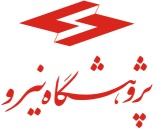 فرم پیشنهاد تفصیلی طرح استادتاریــخ:شماره:پيوست: دارد (جدول زمانبندی برنامه جامع پژوهشی)RO-R-F03-1 (فرم شماره 3)تاریــخ:شماره:پيوست: دارد (جدول زمانبندی برنامه جامع پژوهشی)1- اطلاعات برنامه جامع پژوهشی 1- اطلاعات برنامه جامع پژوهشی 1-1- عنوان برنامه جامع پژوهشی به زبان فارسي:1-1- عنوان برنامه جامع پژوهشی به زبان فارسي:1-2- عنوان برنامه جامع پژوهشی به زبان انگلیسی:1-2- عنوان برنامه جامع پژوهشی به زبان انگلیسی:1-3- نام، نام خانوادگی و محل خدمت پیشنهاددهندگان:1-3- نام، نام خانوادگی و محل خدمت پیشنهاددهندگان:1-4- همسویی برنامه جامع پژوهشی با برنامه‌های کلان کشور (لطفاً بر اساس مستندات و گزارش‌های سند چشم‌انداز، برنامه‌های توسعه، برنامه‌های کلان کشور و صنعت برق و انرژی که در سایت پژوهشگاه نیرو بارگذاری شده است، به طور مشروح پاسخ‌ دهید.)برنامه جامع پژوهشی پیشنهادی به منظور پوشش کدام یک از نیازهای صنعت برق و انرژی کشور ارائه شده است؟ نتایج و دستاوردهای این برنامه جامع پژوهشی پنج ساله تا چند درصد در راستای نیاز یا برنامه کلان مطرح شده در بند قبلی خواهد بود؟1-4- همسویی برنامه جامع پژوهشی با برنامه‌های کلان کشور (لطفاً بر اساس مستندات و گزارش‌های سند چشم‌انداز، برنامه‌های توسعه، برنامه‌های کلان کشور و صنعت برق و انرژی که در سایت پژوهشگاه نیرو بارگذاری شده است، به طور مشروح پاسخ‌ دهید.)برنامه جامع پژوهشی پیشنهادی به منظور پوشش کدام یک از نیازهای صنعت برق و انرژی کشور ارائه شده است؟ نتایج و دستاوردهای این برنامه جامع پژوهشی پنج ساله تا چند درصد در راستای نیاز یا برنامه کلان مطرح شده در بند قبلی خواهد بود؟1-5- تعریف/ اهمیت/ ضرورت/ کاربرد برنامه جامع پژوهشی را بیان فرمایید. (حداقل 400 واژه)1-5- تعریف/ اهمیت/ ضرورت/ کاربرد برنامه جامع پژوهشی را بیان فرمایید. (حداقل 400 واژه)1-6- پیشینه حوزههای پژوهشی مرتبط در ایران و جهان نظیر مقالات مروری، کتب، استانداردها، نقشههای راه، اسناد توسعه فناوری و اسناد بالادستی وزارت نیرو را تشریح نموده و چشمانداز برنامه جامع پژوهشی را پیشبینی نمایید.1-6- پیشینه حوزههای پژوهشی مرتبط در ایران و جهان نظیر مقالات مروری، کتب، استانداردها، نقشههای راه، اسناد توسعه فناوری و اسناد بالادستی وزارت نیرو را تشریح نموده و چشمانداز برنامه جامع پژوهشی را پیشبینی نمایید.1-7- از دیدگاه شما، وضعیت فعلی کشور در موضوعات هدف و حوزههای مرتبط با برنامه جامع پژوهشی چگونه است؟ (توضیحات خود را همراه با معرفی افراد حقیقی و نهادهای دولتی و غیردولتی فعال در حوزههای مطالعاتی و تحقیقاتی مرتبط با برنامه جامع پژوهشی و پروژهها، طرحها و برنامههای اجرا شده یا در دست اجرای مربوط ارائه فرمایید).1-7- از دیدگاه شما، وضعیت فعلی کشور در موضوعات هدف و حوزههای مرتبط با برنامه جامع پژوهشی چگونه است؟ (توضیحات خود را همراه با معرفی افراد حقیقی و نهادهای دولتی و غیردولتی فعال در حوزههای مطالعاتی و تحقیقاتی مرتبط با برنامه جامع پژوهشی و پروژهها، طرحها و برنامههای اجرا شده یا در دست اجرای مربوط ارائه فرمایید).1-8- پیشینه تحقیقاتی و فناوری‌های تولید شده مرتبط با برنامه جامع پژوهشی خود را تشریح نمایید.1-8- پیشینه تحقیقاتی و فناوری‌های تولید شده مرتبط با برنامه جامع پژوهشی خود را تشریح نمایید.1-9- نحوه و روش رسیدن محقق به موضوع برنامه (مزیت‌ها و نقاط قوت) را بیان فرمایید.1-9- نحوه و روش رسیدن محقق به موضوع برنامه (مزیت‌ها و نقاط قوت) را بیان فرمایید.1-10- با عنایت به اولویتهای اعلام شده، دستاورد نهایی این برنامه پژوهشی در پایان دوره پنج ساله را در راستای تولید دانش فنی یا دستیابی به فناوری موضوع هدف تشریح نمایید. (اساساً برای این برنامه جامع پژوهشی چه مشکلی از صنعت برق را هدف قرار دادهاید؟)1-10- با عنایت به اولویتهای اعلام شده، دستاورد نهایی این برنامه پژوهشی در پایان دوره پنج ساله را در راستای تولید دانش فنی یا دستیابی به فناوری موضوع هدف تشریح نمایید. (اساساً برای این برنامه جامع پژوهشی چه مشکلی از صنعت برق را هدف قرار دادهاید؟)1-11- نقشه راه موضوعی 5 ساله برنامه جامع پژوهشی را ذکر نمایید. (حداقل 800واژه) (در تکمیل توضیحات نقشه‌راه پیشنهادی، چارت آن را مشابه نمونه زیر نیز ارائه فرمایید.)1-11- نقشه راه موضوعی 5 ساله برنامه جامع پژوهشی را ذکر نمایید. (حداقل 800واژه) (در تکمیل توضیحات نقشه‌راه پیشنهادی، چارت آن را مشابه نمونه زیر نیز ارائه فرمایید.)1-12- نقشه راه موضوعی 1 ساله برنامه جامع پژوهشی را ذکر نمایید. (حداقل 800واژه) (در تکمیل توضیحات نقشه‌راه پیشنهادی، چارت آن را مشابه نمونه زیر نیز ارائه فرمایید)1-12- نقشه راه موضوعی 1 ساله برنامه جامع پژوهشی را ذکر نمایید. (حداقل 800واژه) (در تکمیل توضیحات نقشه‌راه پیشنهادی، چارت آن را مشابه نمونه زیر نیز ارائه فرمایید)1-13- نقشه راه اجرایی 1 ساله برنامه جامع پژوهشی شامل روندنما و برنامه زمانبندی مربوط را ارائه نمایید.جدول زمانبندی1-13- نقشه راه اجرایی 1 ساله برنامه جامع پژوهشی شامل روندنما و برنامه زمانبندی مربوط را ارائه نمایید.جدول زمانبندی1-14- دستاوردهای مورد انتظار در پایان سال اول برنامه جامع پژوهشی را تشریح نموده و جدول ذیل را تکمیل نمایید.1-14- دستاوردهای مورد انتظار در پایان سال اول برنامه جامع پژوهشی را تشریح نموده و جدول ذیل را تکمیل نمایید.2- مشخصات محقق2- مشخصات محقق1-2- اطلاعات شخصی1-2- اطلاعات شخصینام و نام خانوادگی:رشته و گرایش:نام دانشگاه:دانشکده و گروه:مرتبه علمی:رایانامه:شماره تلفن:آدرس پستی:2-2- سوابق تحقیقاتی2-2- سوابق تحقیقاتیتعداد کتاب‌های تألیفی:تعداد مقالات منتشر شده در مجلات علمی و پژوهشی:تعداد کتاب‌های ترجمه:تعداد مقالات ارائه شده در کنفرانس و همایش‌ها:تعداد مقالات منتشر شده در مجلات ISI:تعداد دانشجویان پسا دکترا:تعداد دانشجویان دکترا (فارغ‌التحصیل):تعداد دانشجویان کارشناسی ارشد (فارغ‌التحصیل):تعداد دانشجویان دکترا (درحال تحصیل):تعداد دانشجویان کارشناسی ارشد (در حال تحصیل):تعداد پروژه‌های صنعتی:3-2- پیشینه فعالیت محقق در زمینه برنامه جامع پژوهشی:3-2- پیشینه فعالیت محقق در زمینه برنامه جامع پژوهشی:آیا در مراحل اولیه تمرکز بر روی این زمینه تحقیقاتی هستید یا سابقه تحقیق به صورت تخصصی بر روی این موضوع را داشته‌اید؟ (با ذکر مدت)آیا در مراحل اولیه تمرکز بر روی این زمینه تحقیقاتی هستید یا سابقه تحقیق به صورت تخصصی بر روی این موضوع را داشته‌اید؟ (با ذکر مدت)تعداد مقالات مرتبط منتشر شده در مجلات ISI:تعداد مقالات مرتبط ارائه شده در کنفرانس و همایشها:تعداد پروژه‌های صنعتی مرتبط:تعداد رساله‌ها و پایاننامه‌های تعریف شده مرتبط:4-2- علت انتخاب برنامه پژوهشی پیشنهادی (در صورتیکه موضوع جدیدی را انتخاب نموده‌اید که سابقه پژوهش در آن ندارید)4-2- علت انتخاب برنامه پژوهشی پیشنهادی (در صورتیکه موضوع جدیدی را انتخاب نموده‌اید که سابقه پژوهش در آن ندارید)محقق چه ویژگی و شاخصهای از پیشینه علمی و اهداف خود را دلیل اصلی تمرکز بر روی این موضوع پژوهشی می‌داند؟محقق چه ویژگی و شاخصهای از پیشینه علمی و اهداف خود را دلیل اصلی تمرکز بر روی این موضوع پژوهشی می‌داند؟3- اطلاعات اعضای گروه پژوهشی و تجهیزات و آزمایشگاههای مورد نیاز (اعضای گروه و محل)3- اطلاعات اعضای گروه پژوهشی و تجهیزات و آزمایشگاههای مورد نیاز (اعضای گروه و محل)3- اطلاعات اعضای گروه پژوهشی و تجهیزات و آزمایشگاههای مورد نیاز (اعضای گروه و محل)3- اطلاعات اعضای گروه پژوهشی و تجهیزات و آزمایشگاههای مورد نیاز (اعضای گروه و محل)3- اطلاعات اعضای گروه پژوهشی و تجهیزات و آزمایشگاههای مورد نیاز (اعضای گروه و محل)3- اطلاعات اعضای گروه پژوهشی و تجهیزات و آزمایشگاههای مورد نیاز (اعضای گروه و محل)3-1- مشخصات اعضای گروه (صرفاً اعضای هیئت علمی)3-1- مشخصات اعضای گروه (صرفاً اعضای هیئت علمی)3-1- مشخصات اعضای گروه (صرفاً اعضای هیئت علمی)3-1- مشخصات اعضای گروه (صرفاً اعضای هیئت علمی)3-1- مشخصات اعضای گروه (صرفاً اعضای هیئت علمی)3-1- مشخصات اعضای گروه (صرفاً اعضای هیئت علمی)نام و نام خانوادگيدانشگاه/ دانشکده/گروهدانشگاه/ دانشکده/گروهدرصد مشارکت در برنامهدرصد مشارکت در برنامهتوضیحات3-2- تعداد دانشجویان مشارکت‌کننده در برنامه جامع پژوهشی3-2- تعداد دانشجویان مشارکت‌کننده در برنامه جامع پژوهشی3-2- تعداد دانشجویان مشارکت‌کننده در برنامه جامع پژوهشی3-2- تعداد دانشجویان مشارکت‌کننده در برنامه جامع پژوهشی3-2- تعداد دانشجویان مشارکت‌کننده در برنامه جامع پژوهشی3-2- تعداد دانشجویان مشارکت‌کننده در برنامه جامع پژوهشیکارشناسی ارشد:کارشناسی ارشد:دکترا:دکترا:پسا دکترا:پسا دکترا:3-3- بسترهای موجود جهت انجام کامل برنامه جامع پژوهشی (آزمایشگاه‌ها، تجهیزات، سامانه‌های نرمافزاری):3-3- بسترهای موجود جهت انجام کامل برنامه جامع پژوهشی (آزمایشگاه‌ها، تجهیزات، سامانه‌های نرمافزاری):3-3- بسترهای موجود جهت انجام کامل برنامه جامع پژوهشی (آزمایشگاه‌ها، تجهیزات، سامانه‌های نرمافزاری):3-3- بسترهای موجود جهت انجام کامل برنامه جامع پژوهشی (آزمایشگاه‌ها، تجهیزات، سامانه‌های نرمافزاری):3-3- بسترهای موجود جهت انجام کامل برنامه جامع پژوهشی (آزمایشگاه‌ها، تجهیزات، سامانه‌های نرمافزاری):3-3- بسترهای موجود جهت انجام کامل برنامه جامع پژوهشی (آزمایشگاه‌ها، تجهیزات، سامانه‌های نرمافزاری):3-4- برآورد نیازمندی‌ها‌ جهت انجام کامل برنامه جامع پژوهشی (آزمایشگاه‌ها، تجهیزات، سیستم‌های نرم افزاری):3-4- برآورد نیازمندی‌ها‌ جهت انجام کامل برنامه جامع پژوهشی (آزمایشگاه‌ها، تجهیزات، سیستم‌های نرم افزاری):3-4- برآورد نیازمندی‌ها‌ جهت انجام کامل برنامه جامع پژوهشی (آزمایشگاه‌ها، تجهیزات، سیستم‌های نرم افزاری):3-4- برآورد نیازمندی‌ها‌ جهت انجام کامل برنامه جامع پژوهشی (آزمایشگاه‌ها، تجهیزات، سیستم‌های نرم افزاری):3-4- برآورد نیازمندی‌ها‌ جهت انجام کامل برنامه جامع پژوهشی (آزمایشگاه‌ها، تجهیزات، سیستم‌های نرم افزاری):3-4- برآورد نیازمندی‌ها‌ جهت انجام کامل برنامه جامع پژوهشی (آزمایشگاه‌ها، تجهیزات، سیستم‌های نرم افزاری):3-5- نهادها، سازمان‌ها و صنایعی که این زمینه تحقیقاتی مورد نیاز آن‌ها است.3-5- نهادها، سازمان‌ها و صنایعی که این زمینه تحقیقاتی مورد نیاز آن‌ها است.3-5- نهادها، سازمان‌ها و صنایعی که این زمینه تحقیقاتی مورد نیاز آن‌ها است.3-5- نهادها، سازمان‌ها و صنایعی که این زمینه تحقیقاتی مورد نیاز آن‌ها است.3-5- نهادها، سازمان‌ها و صنایعی که این زمینه تحقیقاتی مورد نیاز آن‌ها است.3-5- نهادها، سازمان‌ها و صنایعی که این زمینه تحقیقاتی مورد نیاز آن‌ها است.4- معرفی متخصصین و داوران1-4- لطفا نام چند محقق/استاد مطرح و برجسته کشور از سایر دانشگاه‌ها که در زمینههای تحقیقاتی مرتبط با برنامه جامع پژوهشی فعالیت دارند را نام ببرید؟ (حداقل سه نفر)محقق/محققین اذعان مي‌دارند كه تكميل كلية صفحات اين فرم با مطالعه و آگاهي از «شیوهنامه اجرای طرح استاد» صورت گرفته است.                                                                                                      نام، نام خانوادگی و امضای محقق/محققین:محقق/محققین اذعان مي‌دارند كه تكميل كلية صفحات اين فرم با مطالعه و آگاهي از «شیوهنامه اجرای طرح استاد» صورت گرفته است.                                                                                                      نام، نام خانوادگی و امضای محقق/محققین:محقق/محققین اذعان مي‌دارند كه تكميل كلية صفحات اين فرم با مطالعه و آگاهي از «شیوهنامه اجرای طرح استاد» صورت گرفته است.                                                                                                      نام، نام خانوادگی و امضای محقق/محققین:محقق/محققین اذعان مي‌دارند كه تكميل كلية صفحات اين فرم با مطالعه و آگاهي از «شیوهنامه اجرای طرح استاد» صورت گرفته است.                                                                                                      نام، نام خانوادگی و امضای محقق/محققین:محقق/محققین اذعان مي‌دارند كه تكميل كلية صفحات اين فرم با مطالعه و آگاهي از «شیوهنامه اجرای طرح استاد» صورت گرفته است.                                                                                                      نام، نام خانوادگی و امضای محقق/محققین:محقق/محققین اذعان مي‌دارند كه تكميل كلية صفحات اين فرم با مطالعه و آگاهي از «شیوهنامه اجرای طرح استاد» صورت گرفته است.                                                                                                      نام، نام خانوادگی و امضای محقق/محققین: